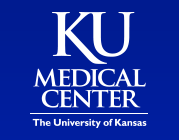 Department of Surgery EducationM4 Surgery Critical Care SelectivesCourse Numbers:Surg 927 – Critical Care, BurnSurg 928 – Critical Care, Neurosurgical Intensive CareSurg 929 – Critical Care, Surgical Intensive CareDepartment of Surgery EducationM4 Surgery Critical Care SelectivesCourse Numbers:Surg 927 – Critical Care, BurnSurg 928 – Critical Care, Neurosurgical Intensive CareSurg 929 – Critical Care, Surgical Intensive CareDepartment of Surgery EducationM4 Surgery Critical Care SelectivesCourse Numbers:Surg 927 – Critical Care, BurnSurg 928 – Critical Care, Neurosurgical Intensive CareSurg 929 – Critical Care, Surgical Intensive CareDepartment of Surgery EducationM4 Surgery Critical Care SelectivesCourse Numbers:Surg 927 – Critical Care, BurnSurg 928 – Critical Care, Neurosurgical Intensive CareSurg 929 – Critical Care, Surgical Intensive CareDepartment of Surgery EducationM4 Surgery Critical Care SelectivesCourse Numbers:Surg 927 – Critical Care, BurnSurg 928 – Critical Care, Neurosurgical Intensive CareSurg 929 – Critical Care, Surgical Intensive CareFirst Name:First Name:Last Name:Last Name:Last Name:Begin Date:Begin Date:End Date:End Date:End Date:End Date:Course:Course:Course Description:Course Description:Course Description:Course Description:During my Surgery Critical Care Rotation I completed the following. Check fields below that apply.During my Surgery Critical Care Rotation I completed the following. Check fields below that apply.During my Surgery Critical Care Rotation I completed the following. Check fields below that apply.During my Surgery Critical Care Rotation I completed the following. Check fields below that apply.During my Surgery Critical Care Rotation I completed the following. Check fields below that apply.During my Surgery Critical Care Rotation I completed the following. Check fields below that apply.During my Surgery Critical Care Rotation I completed the following. Check fields below that apply.During my Surgery Critical Care Rotation I completed the following. Check fields below that apply.During my Surgery Critical Care Rotation I completed the following. Check fields below that apply.During my Surgery Critical Care Rotation I completed the following. Check fields below that apply.Airway/IntubationsAirway/IntubationsAirway/IntubationsAirway/IntubationsAirway/IntubationsHypovolemic ShockAttended Family or Palliative Care MeetingAttended Family or Palliative Care MeetingAttended Family or Palliative Care MeetingAttended Family or Palliative Care MeetingAttended Family or Palliative Care Meeting☐☐SepsisChest PainChest PainChest PainChest PainChest PainUltrasound/Fast ExamChest Tube Insertion/Needle DecompressionChest Tube Insertion/Needle DecompressionChest Tube Insertion/Needle DecompressionChest Tube Insertion/Needle DecompressionChest Tube Insertion/Needle DecompressionVentilator ManagementAfter completing save a copy and return to the Surgery Education Coordinator ddeconink@kumc.eduAfter completing save a copy and return to the Surgery Education Coordinator ddeconink@kumc.eduAfter completing save a copy and return to the Surgery Education Coordinator ddeconink@kumc.eduAfter completing save a copy and return to the Surgery Education Coordinator ddeconink@kumc.eduAfter completing save a copy and return to the Surgery Education Coordinator ddeconink@kumc.eduAfter completing save a copy and return to the Surgery Education Coordinator ddeconink@kumc.eduAfter completing save a copy and return to the Surgery Education Coordinator ddeconink@kumc.eduAfter completing save a copy and return to the Surgery Education Coordinator ddeconink@kumc.eduAfter completing save a copy and return to the Surgery Education Coordinator ddeconink@kumc.eduAfter completing save a copy and return to the Surgery Education Coordinator ddeconink@kumc.edu